Mercredi après-midi, 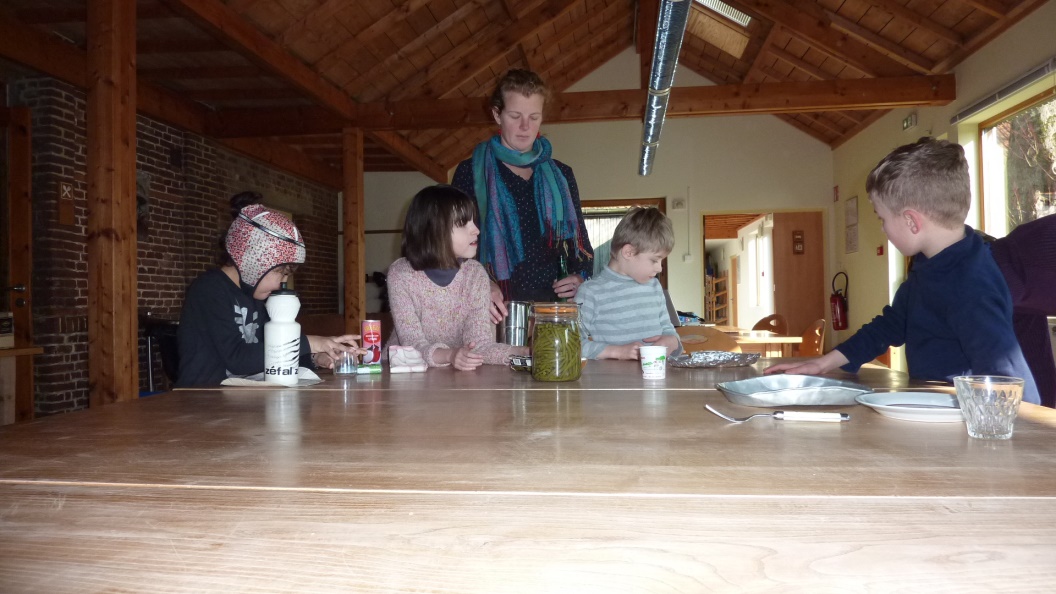 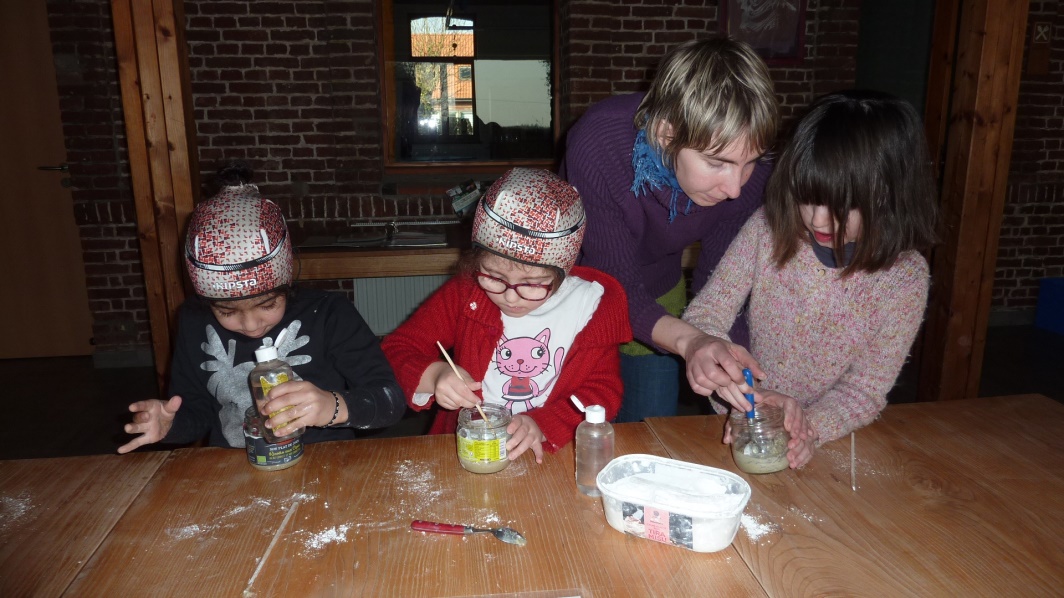 Et à demain…01/03/2018